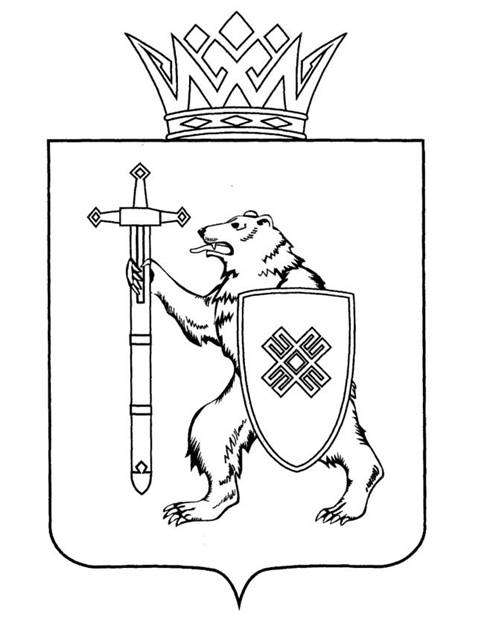 Тел. (8362) 64-14-17, 64-13-99, факс (8362) 64-14-11, E-mail: info@gsmari.ruПРОТОКОЛ № 83ЗАСЕДАНИЯ КОМИТЕТА1. О проекте закона Республики Марий Эл «О внесении изменений в Закон Республики Марий Эл «О республиканском бюджете Республики Марий Эл на 2022 год и на плановый период 2023 
и 2024 годов».Комитет решил:Поддержать проект закона Республики Марий Эл «О внесении изменений в Закон Республики Марий Эл «О республиканском бюджете Республики Марий Эл на 2022 год и на плановый период 2023 и 2024 годов» с учетом предложений Правительства Республики Марий Эл и внести на рассмотрение Государственного Собрания Республики Марий Эл.2. О проекте закона Республики Марий Эл «О внесении изменений в Закон Республики Марий Эл «О регулировании отношений в области налогов и сборов в Республике Марий Эл».Комитет решил:Поддержать проект закона Республики Марий Эл «О внесении изменений в Закон Республики Марий Эл «О регулировании отношений 
в области налогов и сборов в Республике Марий Эл» и внести на рассмотрение Государственного Собрания Республики Марий Эл.3. О проекте постановления Государственного Собрания Республики Марий Эл «О внесении изменений в Положение 
о Молодежном парламенте Республики Марий Эл».Комитет решил:1. Поддержать проект постановления Государственного Собрания Республики Марий Эл «О внесении изменений в Положение о Молодежном парламенте Республики Марий Эл» с учетом предложения Комитета Государственного Собрания Республики Марий Эл по социальному развитию и внести на рассмотрение Государственного Собрания Республики Марий Эл.2. Направить настоящее решение в головной Комитет Государственного Собрания Республики Марий Эл по социальному развитию.4. О предложениях к повестке дня двадцать девятой сессии Государственного Собрания Республики Марий Эл.Комитет решил:Согласиться с предложенной повесткой дня двадцать девятой сессии Государственного Собрания Республики Марий Эл. 5. О секретариате двадцать девятой сессии Государственного Собрания Республики Марий Эл.Комитет решил:1. Согласиться с предложенными кандидатурами в состав секретариата двадцать девятой сессии Государственного Собрания Республики Марий Эл.2. Проект постановления Государственного Собрания Республики Марий Эл «О секретариате двадцать девятой сессии Государственного Собрания Республики Марий Эл седьмого созыва» поддержать и внести 
на рассмотрение Государственного Собрания Республики Марий Эл.6. О порядке работы двадцать девятой сессии Государственного Собрания Республики Марий Эл.Комитет решил:1. Согласиться с порядком работы двадцать девятой сессии Государственного Собрания Республики Марий Эл.2. Проект постановления Государственного Собрания Республики Марий Эл «О Порядке работы двадцать девятой сессии Государственного Собрания Республики Марий Эл седьмого созыва» поддержать и внести 
на рассмотрение Государственного Собрания Республики Марий Эл.7. О результатах деятельности Государственной счетной палаты Республики Марий Эл за II квартал 2022 года.Комитет решил:1. Предложить Президиуму Государственного Собрания Республики Марий Эл согласовать выплату премии по итогам работы за II квартал 
2022 года Каргальскому С.Ф., Председателю Государственной счетной палаты Республики Марий Эл. 2. Направить настоящее решение в Президиум Государственного Собрания Республики Марий Эл.8. Об итогах деятельности Комитета Государственного Собрания Республики Марий Эл по бюджету за I полугодие 2022 года.Комитет решил:Информацию об итогах деятельности Комитета Государственного Собрания Республики Марий Эл по бюджету за I полугодие 2022 года принять к сведению.9. Разное.МАРИЙ ЭЛ РЕСПУБЛИКЫН КУГЫЖАНЫШ ПОГЫНЖОГОСУДАРСТВЕННОЕ СОБРАНИЕ РЕСПУБЛИКИ МАРИЙ ЭЛБЮДЖЕТ КОМИТЕТКОМИТЕТ ПО БЮДЖЕТУЛенин проспект, 29-ше,Йошкар-Ола, 424001Ленинский проспект, 29,г. Йошкар-Ола, 42400121 июля 2022 года11:00Зал заседаний Государственного Собрания Республики Марий Эл